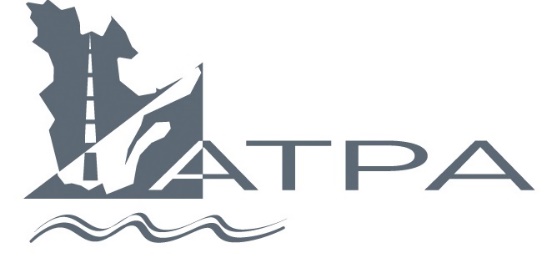 SEMAINE NATIONALE DES TRAVAUX PUBLICSPRIX 2020Formulaire d’appui et de candidature(révisé le 24-03-2020)Date limite: 15 juin 2020 (dépôt en ligne seulement)Pour soumettre votre candidature au chapitre du Québec, écrivez à communication@atpa.ca.Consultez le formulaire de l’APWA.En fonction des circonstances particulières liées au COVID19 le Chapitre du Québec propose un formulaire réduit. Nom de la Ville/Municipalité : Nom, prénom : Titre : Courriel : No de téléphone : Présentation de votre implication lors de la Semaine nationale des travaux publics et transmission de vos outils de promotion, d'information, de sensibilisation à communication@atpa.ca.